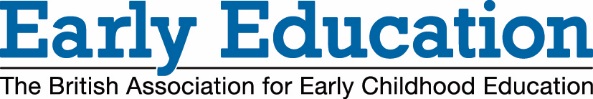 Branch officers’ information formPlease complete this form annually and at any point when changes occur and return to Early Education at the address below.Name of branch					Area/regionChair	Name						Membership no.Address Address PostcodeTel							EmailSecretary						Name						Membership no.Address Address PostcodeTel							EmailTreasurer						Name						Membership no.Address Address PostcodeTel							EmailSubmitted by:Date: